Участие в III Всероссийской онлайн-олимпиаде по финансовой грамотности	Учащиеся объединения «Начни своё дело» (4 чел.) по желанию приняли участие в отборочном туре III Всероссийской онлайн-олимпиады по финансовой грамотности, которая проходила  с 16.09. по 30.09.2019г. Она организована по заказу Министерства финансов Российской Федерации в ходе реализации совместного Проекта Российской Федерации и Международного банка реконструкции и развития «Содействие повышению уровня финансовой грамотности населения и развитию финансового образования в Российской Федерации».	Учащиеся в течение трёх часов выполняли задания олимпиады, которые были  подготовлены по типу заданий программы по оценке образовательных достижений учащихся PISA по финансовой грамотности. Задания оценивали способность учащихся применять свои умения и знания в жизненных обстоятельствах: как в личных и социальных, так и в глобальных ситуациях. Все учащиеся прошли отборочный тур, получили сертификаты, а 2 человека прошли на  заключительный тур, который проходит с  07.10. по 21.10.2019г.  Пожелаем им успехов!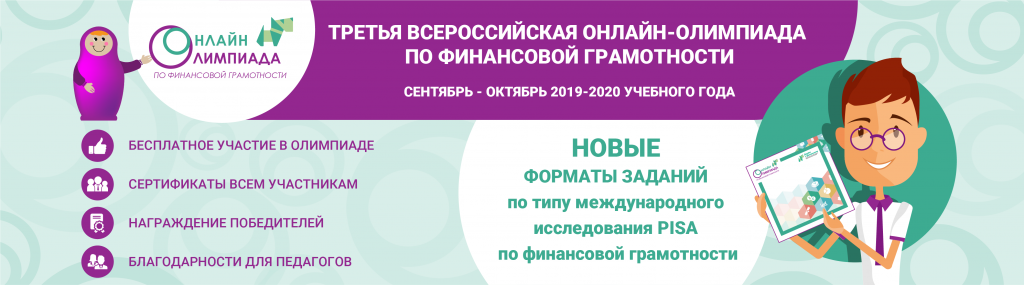 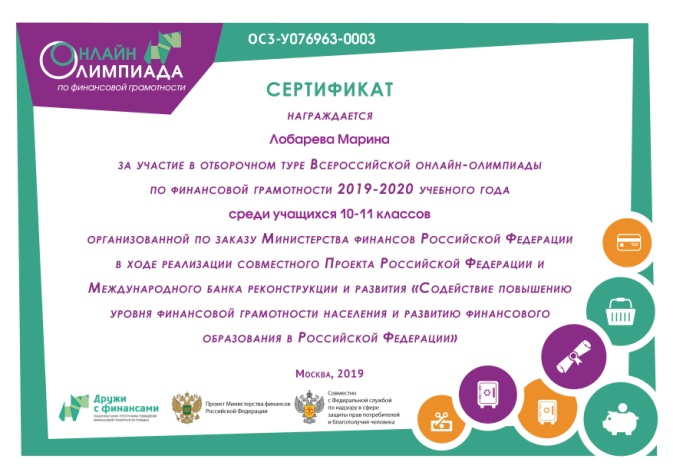 